Title: Capital Each Word X, Y. Z. 1* , A, B. C2  1Faculty of XXX, Universiti XXX, Selangor, Malaysia; 2Faculty of XXX, Universiti XXX, Perak, MalaysiaEmail of corresponding author on: xx@gmail.com Note: Author’s name format should be “Surname followed by First name initial” – e.g. “Bradley, D.A.”, “Peh, S. C.”, “Arumugan, P.”, “Muhammad Yaacob, I.” etc. Affiliations should follow this format: Department, Institute, City, Country Please underline the name of the presenter Please provide email address of the corresponding author ABSTRACT (250 words)Background: Aim: Methods: Findings:Conclusion: Keywords: keyword: Minimum 3; maximum 6INTRODUCTIONMATERIALS AND METHODSRESULTSTable 1: Example of characteristics of participantsFigure 1: Sunway University 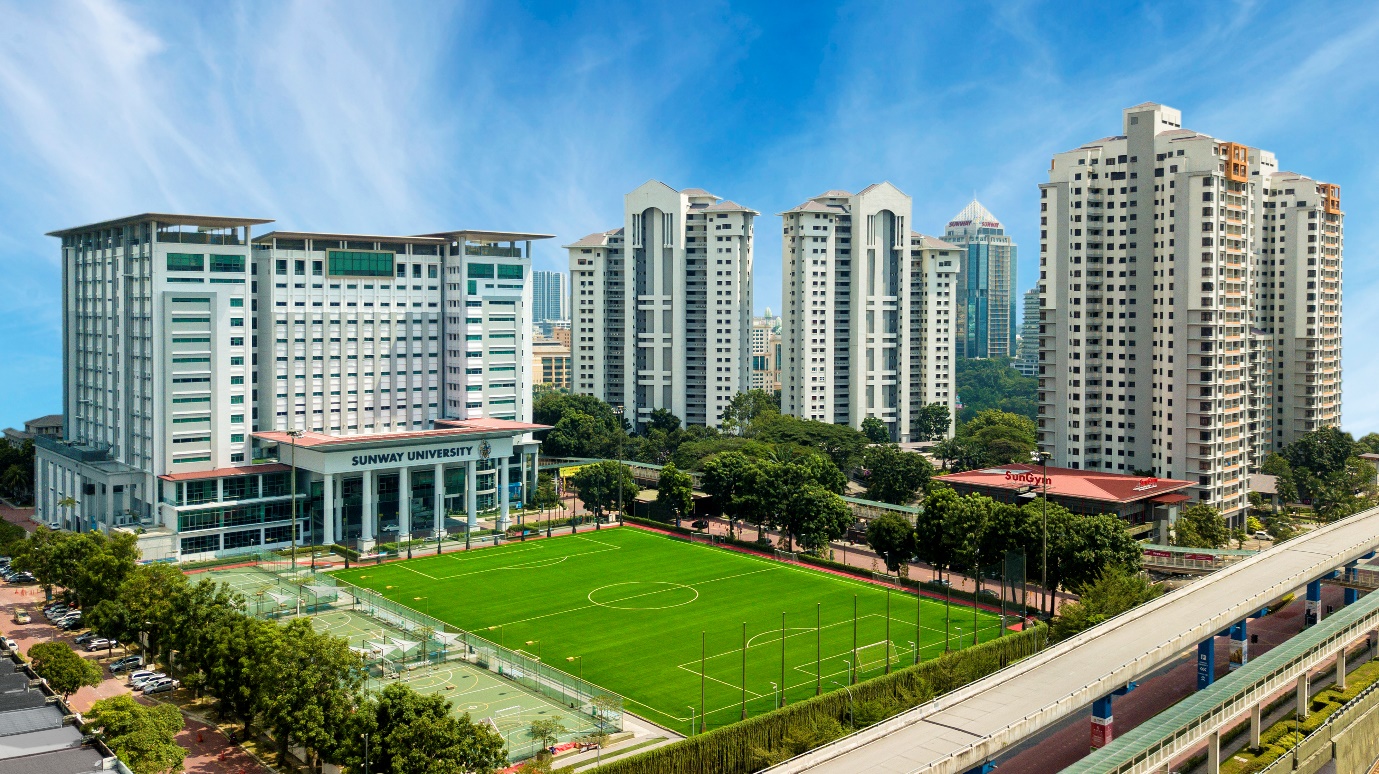 DISCUSSION5.0  CONCLUSION6.0 ACKNOWLEDGMENTS The authors declare no conflicts of interest. 7.0 REFERENCES (APA 7th format) Title of the Book or Conference Name: Seminar on Internal and External Quality Assurance Author(s) Name(s): …………………………………………………………………………………………………………….Corresponding Author’s Name, Address, Affiliation and Email: ………………………………………………………………………………………………………………………………………………………………………………………………………………………………………………………………………………………………………………………………………………………………………………………………………………………………………………DECLARATION OF CONSENT TO PUBLISH By submitting a conference paper/an abstract for consideration, the Contributor agrees to the following:The Contributor hereby transfers and assigns to Sunway University Sdn. Bhd. represented by its Sunway University Press (hereinafter called “the Publisher”), its successors, representatives, and assigns, the copyright in the Work (including but not limited to the right to publish, republish, transmit, print, sell, distribute, advertise, promote and otherwise use of the Work in whole or in part in electronic and print editions of the Work and in derivative works throughout the world. The copyright transferred and assigned to the Publisher includes the rights to translate the works in all languages and in all media of expression now known or later developed, and to license or permit others to do so.The Publisher shall have the sole and exclusive rights to publish or to license the Work for publication in all languages. The Publisher shall also have the right to effect any renewal(s) of copyright provided by law and the right to any assistance from the Contributor or the Contributor’s heirs, successors, or assigns, essential thereto.The Contributor warrants to the Publisher that the Work is original and not in the public domain (in the event the Work or any part of the Work is in the public domain, the Contributor warrants to the Publisher that permission to reproduce the Work or part of the Work has been obtained from the original copyright owner(s) and/or the necessary material attributed to the original copyright owner); that the Work has not heretofore been published in book form, both in hard copy and/or electronics books; that it does not violate the right of privacy of any person, including but not limited to the rights provided under the Personal Data Protection Act 2010; that it contains no libelous, obscene, or other unlawful matter; and that it does not infringe upon the copyright or violate any other right of any person or party. The Contributor shall execute and deliver to the Publisher any and all documents, related to the Work, which the Publisher reasonably deems necessary or appropriate to evidence or effectuate the rights granted in this Agreement.The Contributor agrees to hold the Publisher harmless against any damages, including any legal fees, finally sustained in any suit or claim involving the Publisher or its licensees by reason of a violation of any of these warranties. Notwithstanding the above and if any such suit or claim is initiated, the Contributor hereby undertake to indemnify and keep the Publisher fully indemnified against and shall pay to the Publisher upon demand of any costs, claims, damages and/or expenses incurred by the Publisher (including without limitation to any costs, claims, damages and/or expenses arising out of any action, suit or claims taken or filed against the Publisher) due to any breach by the Contributor of its obligations and/or warranties under this Agreement.The Contributor retains the right to publish excerpt or portions of the Work on his or her personal Internet website and/or in a hard format, with no restriction upon length of time the excerpt(s) may be posted. The Contributor acknowledges and confirms that the Publisher shall have the right to use, and to license others (including but not limited to third party publishers) to use the Contributor’s name, image, likeness and biographical material for advertising, promotion, and other exploitation of the Work and the other rights granted under this Agreement. The Contributor, however, does not retain any rights to publish or reproduce the Work for purposes of sales.This agreement shall continue in force, with respect to copyright obtained under the laws of any country covered by this agreement, for the term of the original copyright, renewal, or extension thereof which relates to the Work and which may accrue to the owner of the copyright under the present or any future law of said country.Any notice or other communication required, or which may be given, pursuant to this Agreement, shall be in writing via email or letter.  Any such notice shall be deemed delivered (i) on the day of delivery in person; (ii) five (5) days after deposit in AR registered mail, with return receipt requested; or (iii) on the actual delivery date if deposited with an overnight courier, if confirmed with a copy sent contemporaneously by registered or express mail; in each case properly posted and fully prepaid to the address as stated in this Agreement.The failure of either party to exercise any of its rights under this Agreement for a breach thereof shall not be deemed to be a waiver of such rights, and no waiver by either party, whether written or oral, express or implied, of any rights under or arising from this Agreement.This Agreement shall be interpreted according to the laws of Malaysia and parties hereby exclusively submit to the jurisdiction of Malaysian courts.In the event one or more clauses of this Agreement are declared invalid, void, unenforceable or illegal, that shall not affect the validity of the remaining portions of this Agreement.Corresponding Author signs for and accepts responsibility for releasing this material on behalf of any and all Co-authors. Signature of Corresponding Author:					Date: ………………………………………….						………………….Name of Corresponding Author:					 ………………………………………….						CharacteristicFrequency%GenderFemaleXXYY.YMaleXXYY.YAge19XXYY.Y20XXYY.Y21XXYY.Y